ΓΕΩΠΟΝΙΚΟ ΠΑΝΕΠΙΣΤΗΜΙΟ ΑΘΗΝΩΝ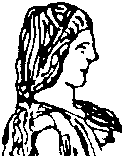 ΣΧΟΛΗ ΕΦΑΡΜΟΣΜΕΝΩΝ ΟΙΚΟΝΟΜΙΚΩΝ ΚΑΙ ΚΟΙΝΩΝΙΚΩΝ ΕΠΙΣΤΗΜΩΝΤΜΗΜΑ ΑΓΡΟΤΙΚΗΣ ΟΙΚΟΝΟΜΙΑΣ ΚΑΙ ΑΝΑΠΤΥΞΗΣΑΙΤΗΣΗΥΠΟΒΟΛΗΣ ΥΠΟΨΗΦΙΟΤΗΤΑΣ ΓΙΑ ΤΗΝ ΑΝΑΔΕΙΞΗ ΕΚΠΡΟΣΩΠΟΥ ΜΕΛΟΥΣ Ε.ΔΙ.Π. ΣΤΗ ΣΥΝΕΛΕΥΣΗ ΤΟΥ ΤΜΗΜΑΤΟΣ ΑΓΡΟΤΙΚΗΣ ΟΙΚΟΝΟΜΙΑΣ ΚΑΙ ΑΝΑΠΤΥΞΗΣΤΗΣ ΣΧΟΛΗΣ ΕΦΑΡΜΟΣΜΕΝΩΝ ΟΙΚΟΝΟΜΙΚΩΝ ΚΑΙ ΚΟΙΝΩΝΙΚΩΝ ΕΠΙΣΤΗΜΩΝ